Fișa Access 1Deschideţi aplicaţia Microsoft Access. Creaţi o nouă bază de date. Salvaţi-o sub numele Testare.accdb.Unde trebuie să daţi click pentru a porni funcţia Help (Ajutor)?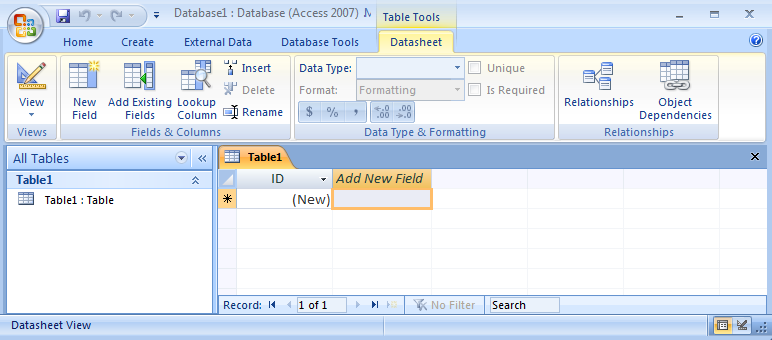 Unde trebuie să daţi click pentru a minimiza zona de butoane (ribbon)?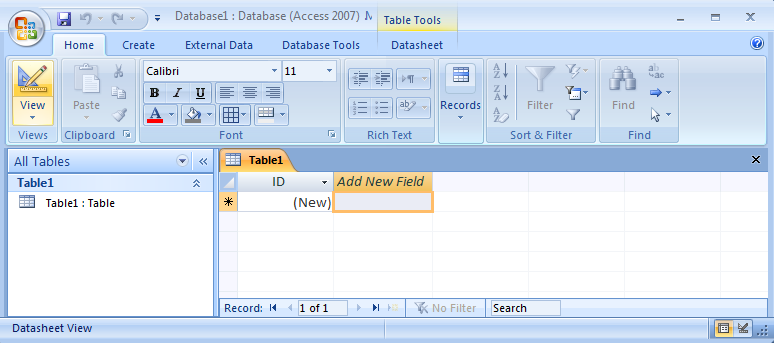 Creaţi un tabel cu 3 câmpuri, conform indicaţiilor de mai jos:Salvaţi tabelul sub numele Centre. Stabiliţi Cod_centru drept cheie primară de identificare (primary key).Salvaţi şi închideţi tabela Centre.Creaţi un nou tabel, cu următoarele câmpuri şi tipuri de date:Salvaţi tabelul sub numele Candidati.Stabiliţi Nr_card drept cheie primară de identificare (primary key). Salvaţi şi închideţi tabelul Candidati.Creaţi un tabel cu 3 câmpuri, după cum urmează:Salvaţi tabelul sub numele Localităţi.Stabiliţi Cod_poştal drept cheie primară de identificare (primary key).Salvaţi şi închideţi tabelul Localităţi.Deschideţi tabela Centre şi adăugaţi câmpul următor:Adăugaţi următoarele înregistrări în tabelele create, după cum urmează:tabela Centretabela Candidaţitabela LocalităţiDeschideţi tabela Centre şi modificaţi adresa din ultima înregistrare în Str.Mendeleev 7-15.În tabelul Localităţi modificaţi dimensiunea câmpului Localitate de la 15 la 20 de caractere.În tabelul Localităţi indexaţi câmpul Localitate astfel încât să fie admise valori duplicate. În tabela Centre stabiliţi o regulă de validare pentru câmpul Cod_centru, astfel încât să nu se accepte introducerea numerelor mai mari decât 200. În cazul nerespectării regulii se va afişa mesajul: Atenţie! Introduceţi valori mai mici decât 200!În tabelul Candidaţi mutaţi câmpul Cod_centru astfel încât să se găsească înainte de  câmpul Data_examinării. Stabiliţi dimensiunea coloanei Cod_centru la 20 pcte.Ştergeţi ultima înregistrare din tabelul Candidaţi.Salvaţi şi închideţi tabelele deschise.Utilizând câmpul Cod_centru atât din tabela Centre, cât şi din tabela Candidaţi, creaţi o legătură între tabele de tipul unu la mulţi.Aplicaţi o restricţie de integritate referenţială relaţiei create la cerinţa 28.Ştergeţi relaţia creată la punctul anterior.Salvaţi şi închideţi fereastra de relaţii.Ştergeţi tabela Localităţi.Închideţi aplicaţia Microsoft Access.Numele câmpuluiTipul dateiDimensiunea câmpuluiCod_centruNumberByteCentru_testareText20AdresaText25Numele câmpuluiTipul dateiDimensiunea sau formatul câmpuluiNr_cardNumberLong IntegerNume_candidatText15Data_examinariiDate/TimeMedium DateCod_centruNumberByteModulul 1Yes/NoYes/NoModulul 2Yes/NoYes/NoModulul 3Yes/NoYes/NoModulul 7Yes/NoYes/NoNumele câmpuluiTipul dateiDimensiunea câmpuluiCod_postalNumberLong IntegerLocalitateText15JudetText15Numele câmpuluiTipul dateiDimensiunea câmpuluiCod_postalNumberLong IntegerCod_centruCentru_testareAdresaCod_postal102Test FlagStr.Lungă 208259746140EuroaptitudiniStr.Mendeleev 7754634Nr_cardNume_candidatData_examinariiCod_centruModulul 1Modulul 2Modulul 3Modulul 75648Aldea Miruna10/08/2004102dadanuda8567Simion Adrian17/08/2004140nudadada8457Popa Geanina18/08/2004102danudadaCod_poştalLocalitateJudeţ259746DevaHunedoara754634Bucureşti-